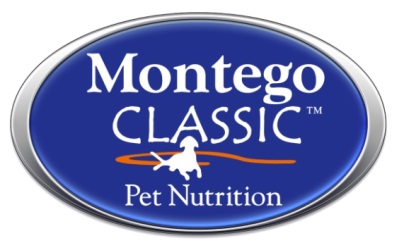 Bouvier des Flandres Club Golden Reef(UNDER LICENCE FROM THE KENNEL UNION OF SOUTHERN AFRICA)Show ScheduleOPEN SHOW SATURDAY: 25 JUNE 2016JUDGE:  Breed and Challenges – Mrs Yvonne JefferiesENTRIES 	From 09H30  (Please come early and put in your entries at the Secretary’s table early – last entries will be taken at 10h30 to allow for preparation of the judging schedules.)JUDGING	11h00VENUE	Plot 246, Swaeltjie, Pretoria (Frik Bezuidenhoudt’s place)ENTRY FEES	All entries are taken and fees paid (cash please) on the dayR95 per dog per class for the first dog, R55 per dog per class for the second dog and thereafter R25 per dog per class. Please note there is a R5.00 discount per dog per class for club members.R25 per dog per challenge. Child/Junior handling class free provided the dog has been entered in a breed class. Please note there is a R5.00 discount per dog per challenge for club members.			CLASSES	Baby Puppy (4 – 6 mths), Minor Puppy (6 - under 9 mths), Puppy (9 - under 12 mths), Junior (12 – under 18 mths), Graduate (18 – under 24 mths), Novice, SA Bred, Members, Working Dog, Veterans, Open, Champions, Neutered Dog (note: in terms of KUSA rules, the Neutered Dog winner is not eligible for Best of Breed).CHALLENGES	Child handling 100 ( 8 – under 11 years old), Junior handling 101 (11 to under 18 years old), Puppy Challenge 102, Best Head challenge 103, Best Gait challenge 104, Best Veteran challenge 105,  Best SA Bred challenge 106, Best Dog not in Show Clip. 	Except for dogs entered for Children’s and Junior Handler Class, all exhibits must be entered in at least one breed class if they are entering a challenge.                PRIZES:	Prizes to all winners. Trophies will be handed out after the show, to winners who are paid up members of the club.  Rosettes will be given to Best of Breed, Reserve Best of Breed, Best Puppy, and for the first three places in each classSHOW MANAGER:	Jana Short              RING STEWARD	Mike JefferiesCATERING 	Please bring your own refreshments and drinks and stay to socialise in a ‘Bring and Braai’ after the show. Fires will be provided.ENQUIRIES:	Frik Bezuidenhoudt on 082 510 8470. Email:  frik@clartal-bouviers.co.za.MEMBERSHIP	Club membership on application to the Membership Secretary, Penny Abbot, telephone 082 566 8074. You are welcome to fill in the form and pay your fee at the show if your membership is not current.HON. VETERINARIAN:    Dr Peter Kirchner, 083 376 1609BITCHES IN SEASON	Bitches in season will be admitted in the breed classes, but exhibitors are requested to exercise some thought for other exhibitors. Mating of bitches within the precincts of the Show is forbidden.  PARVO-VIRUS	All exhibitors are required to have their dogs inoculated against Parvo-Virus.  Inoculation certificates must be produced upon request of a committee member of the Club. PLEASE NOTE	Puppies under the age of 4 months are not eligible for competition.RISK DISCLAIMER	Please note that the Club cannot take any responsibility for personal injury or property loss or damage sustained by any person during the Show.  Please also note that all exhibitors/handlers are personally responsible for the control of their dogs at all times and shall be personally liable for any claims which may be made in respect of injuries which may arise or be caused by their dogs.    PLEASE NOTE – RIGHT OF ADMISSION RESERVED 